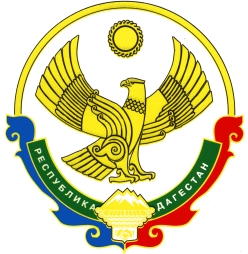 РЕСПУБЛИКА ДАГЕСТАНАДМИНИСТРАЦИЯ МУНИЦИПАЛЬНОГО ОБРАЗОВАНИЯСЕЛЬСКОГО ПОСЕЛЕНИЯ «СЕЛЬСОВЕТ «МЕКЕГИНСКИЙ»ПОСТАНОВЛЕНИЕ «24»  ноября  2023 года                                                                                 № 29с. МекегиОб изменении вида разрешенного использования земельного участка с кадастровым номером 05:31:000069:330            Рассмотрев заявление Бадирханова Омаркади Магомед-Расуловича, паспорт 82 18 выдан; МВД по Республике Дагестан от 26.01.2018г. проживающего по адресу: Республика Дагестан, Левашинский район, с. Мекеги об изменении вида разрешенного использования земельного участка общей площадью 402кв.м. с кадастровым номером 05:31:000069:330, расположенного по адресу: Республика Дагестан, Левашинский район, с. Мекеги, являющего его собственностью на основании зарегистрированного в ЕГРН права (запись 05:31:000069:330-05/099/2020-2 от 13.10.2020) с «для ведения личного подсобного хозяйства на вид разрешенного использования «под автомобильную заправочную станцию», в соответствии с статьей 7 Земельного кодекса Российской Федерации, ст. 37, 39 Градостроительного кодекса Российской Федерации, Федеральным законом Российской Федерации от 29.12.2004г. №191-ФЗ « О внесении в действие Градостроительного кодекса Российской Федерации», Уставом МО «сельсовет «Мекегинский» Левашинского района РД, Администрация МО «сельсовет «Мекегинский» Левашинского района РД  -  постановляет:       1. Изменить вид разрешенного использования земельного участка из земель населенных пунктов площадью 402кв.м. с кадастровым номером 05:31:000069:330 расположенного по адресу: Республика Дагестан, Левашинский район, с. Мекеги с «для ведения личного подсобного хозяйства» на «под автомобильную заправочную станцию».       2. Рекомендовать Бадирханову Омаркади Магомед-Расуловичу обратиться в управление Росреестра по Республике Дагестан для внесения соответствующих изменений.       3. Разместить настоящее постановление на официальном сайте  МО «сельсовет Мекегинский» в информационно-телекоммуникационной сети «Интернет». Главамуниципального образованияСП «сельсовет «Мекегинский»                                                                Р.Д. Гаджиев 